Тема урока:  Слова с двумя безударными гласными в корне слова.Цели урока:- Закреплять умение проверять безударную гласную в корне слова.- Учить работать по алгоритму.- Умение ориентироваться в учебнике, находить информацию, умение отвечать на вопросы учителя, самостоятельно работать по установленному алгоритму, умение наблюдать и делать простые выводы.-  Развитие речи учащихся, обучение работе в паре, развитие умения слушать и учитывать мнение других ребят.Ход урока1 .Орг. момент2 .Эмоциональный настрой- Хочу начать наш урок со слов И.С.Тургенева. Он писал: «Берегите наш язык, наш прекрасный русский язык – это клад, это достояние, переданное нам нашими предшественниками! Обращайтесь почтительно с этим могущественным орудием; в руках умелых оно в состоянии совершать чудеса. »И.С. ТургеневПоэтому и посвятим наш урок великому делу - изучению русского языка, чтобы иметь в наших умелых руках этот клад, это достояние.3.Минутка чистописания.-Открываем тетради. Записываем число и классная работа. - Прописываем соединение букв: зи мн ова вк- А также прописываем слова,  в которых встречаются эти буквы   зима  зимний  зимовать  зимовка- Скажите, что объединяет эти слова?    Составьте и запишите   словосочетания с одним из слов.   4. Актуализация знаний.1)Словарно-орфографическая работа. Загадки.– Посмотрите на картинку, сейчас  буду загадывать загадки. А вы должны  записать слова - отгадку, поставить  ударение и почеркнуть  орфограмму. Напомните, что такое орфограмма?Маленький мальчишкаВ сером армячишкеПо дворам шныряетКрохи собирает. (воробей)Окраской – сероватая,Повадкой – вороватая,Крикунья хрипловатаяИзвестная персонаЭто ….. (воро́на).Меня сизокрылым Все с детства зовут. Как символа мира И любят, и чтут. (голубь)Перья черные и с блеском,Может быть довольно дерзким:Всё – вредителям конец!Имя птице той — … (Скворец)Словарь: Ворона, скворец, голубь, воробей.  - Молодцы! Ворона и сорока — птицы «погодливые », и наблюдение за их поведением и образом жизни дает внимательному наблюдателю немало погодных примет и зимой и летом.Зимние приметы:  (На доске)«Вороны сидят на макушках деревьев, усиленно каркают и чистятся — это зимой к снегу»«Сорока под крышу лезет — к вьюге».- открываем учебники на с. 3, упр.1.- Читает…-Запишите выделенное слово. Обозначьте корень. Сколько безударных гласных в корне этого слова? Запишите сначала проверочные,  а потом проверяемое слово.Холод, холодный – холодок.-Как вы думаете,  как будет звучать тема нашего урока (Слова с двумя безударными гласными в корне  слова )- Как проверить безударную гласную в слове? (подобрать проверочное или однокоренное слово).-Какие слова называем однокоренными или родственными? (имеющие общую часть - корень)-Давайте прочитаем правило на с.45.Физминутка для глаз.6. Коллективная работа.-  Прочитайте первую группу слов в упр.2 - Можем ли утверждать, что все эти слова однокоренные? - Запишите слова с двумя безударными гласными в корне  слова,  подчеркните орфограммы. Проверочное слова писать не надо. Прочитайте правило с. 47. Работа в группах. ( на карточках)Вставьте пропущенные буквы. Подчеркните сочетание оло. Напишите отгадку.В..сной в..с..лит,летом х..л..дит, ос..нью питает,з..мой согр..вает._____________Игра « Не ошибись». (На доске коллективная работа)-Найдите лишнее слово и зачеркните его, а в остальных выделите корень и поставьте ударение. 1.Лист, лиственница, лисица.2.Водный, вода, водить.3.Корень, корневой, коржи4.Горный, городок, горка.- Какое из слов является проверочным, а какое проверяемое? Выделите корень и поставьте ударение.– Как проверить безударный гласный в корне слова? (Правило)7. Повторение алгоритма проверки безударных гласных в корне слова.- Какие слова требуют проверки? Вспомним и составим алгоритм.– Какие бывают гласные? (ударные и безударные)– В каком положении написание гласного звука вызывает сомнение? (в безударном)– Какие гласные в безударных слогах нужно проверять? (а, о, и, е, я)– Как проверить написание безударного гласного звука? (изменить форму слова или подобрать однокоренное слово)9. Физкультминутка.
Ветер тихо ель качает, (Наклоны влево-вправо.)Снег в сугробы наметает (круговые взмахи руками)К жилью птицы прилетают (имитируют движения крыльев)Детей просят, умоляют:Пожалейте нас немножко,( шаги на месте)
Мёрзнут крылья, стынут ножки.(приседания)
сыпь в кормушку зёрен горсть,(имитируют движения крыльев)
Чтоб не погиб пернатый гость!10. Проверка знаний.1)Проверим свои знания, пройдя тест:А)Найди ошибку в проверочном слове:1) тяжелый – тЯжесть            2) столовая - стОлик3) похвала – хвАлить             4) гостиница – гОстьБ) В каком слове допущена ошибка?1) морской                              2) письмо3) посодить                              4) странаВ) В каком случае перестановка ударения изменит смысл слова?1) камушки                              2) легкие   3) стрелки4) спортивный2). Индивидуальная работа-Выполните самостоятельно упр. 4-Составить предложение о птицах по схеме в карточке .  Подчеркнуть грамматическую основу.Какая? Кто? Что делает? Где? Какая? Кто? Что сделала? Где?Чёрная ворона сидит на дереве. Болтливая сорока подлетела к кормушке.11.Итог урока. -Как проверить безударный гласный в корне слова? (Правило), свои примеры. 12. Рефлексия.– Чему учились на уроке? (составляли алгоритм проверки слова с безударными гласными)-Что запомнилось?- Изобразите на полях крылечко из 3 ступенек. Если вы справились со всеми заданиями карандашом нарисуйте человечка на самой верхней ступеньке, если что-то не поняли, но очень старались – на  средней. А если было трудно – на самой нижней.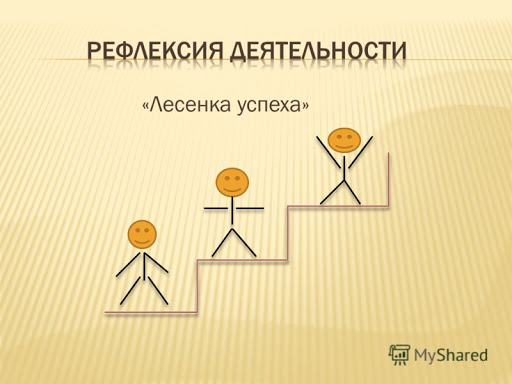 Сочетание оро, оло пишутся с буквой оАЛГОРИТМ проверки безударных гласных в корне. 1.Прочитай слово. 2.Поставь ударение. 3.Выдели корень. 4.Определи безударную гласную.5.Подбери проверочное слово.6.Запиши слово правильно, вставив безударный гласный.